東榮國中 七月份暑期輔導課 交通車部分搭乘地點圖示路線圖示下楫村
公車站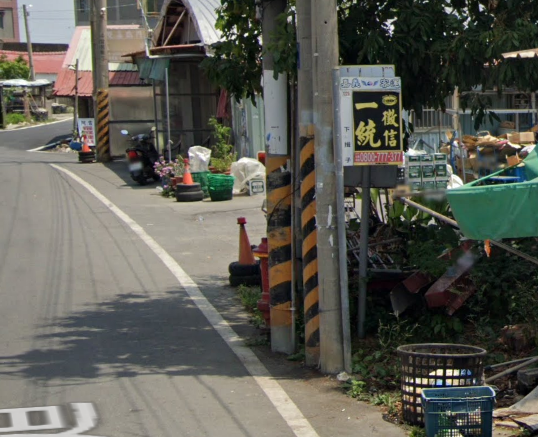 溪下
社區地標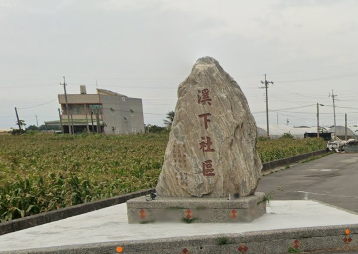 港口村
中營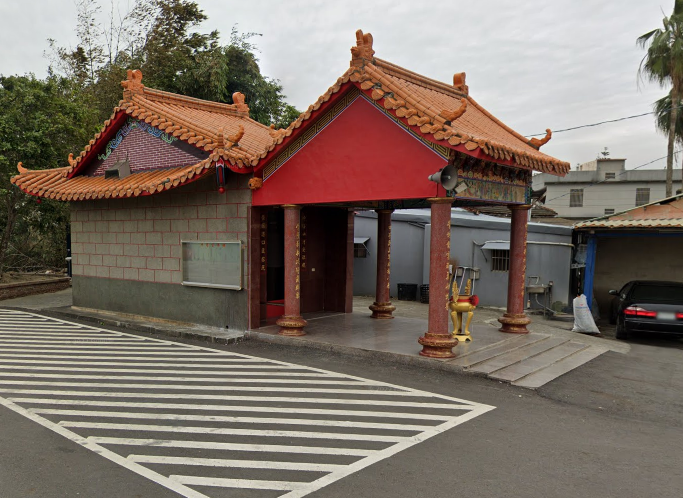 四股
農安宮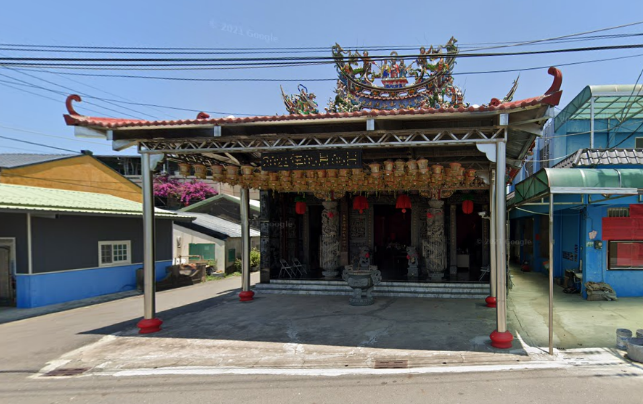 副瀨村
社區地標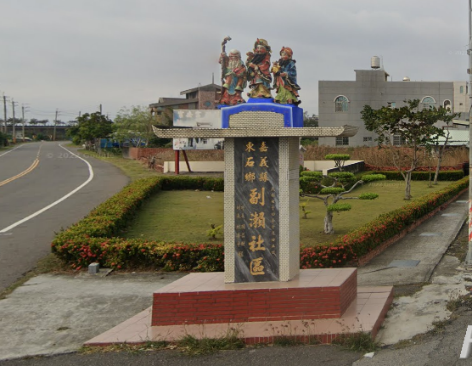 龍港
慶福宮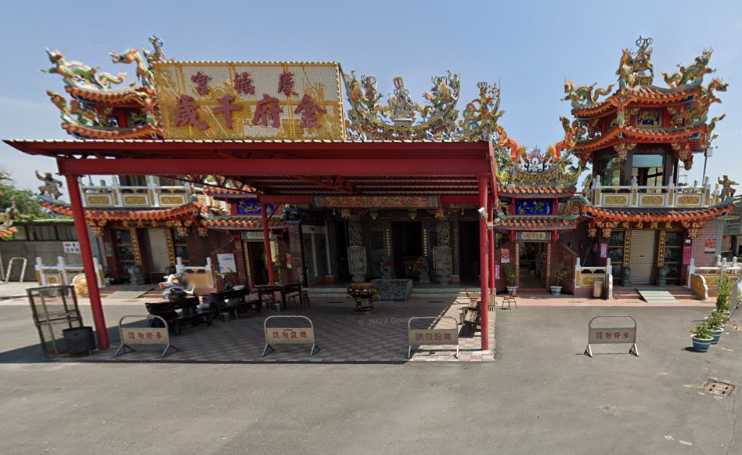 型厝村
公車站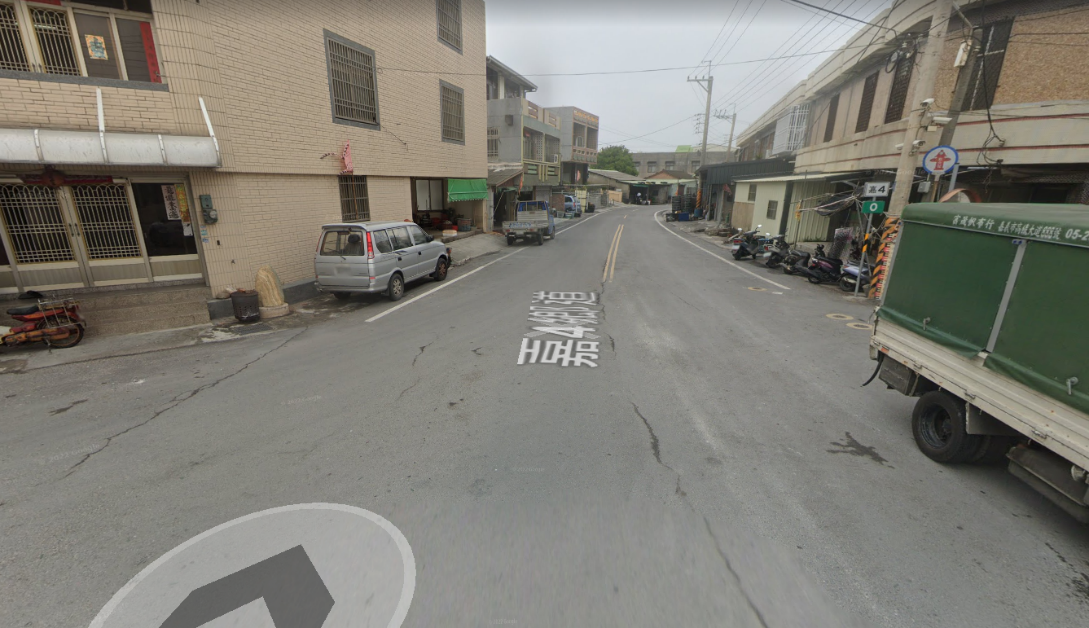 東石
觀海二路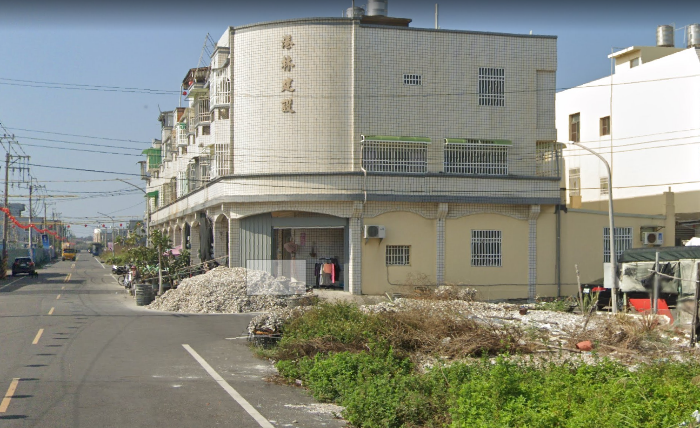 